Grades 6-8SECOND QUARTER LEARNING PRIORITIESTO DEVELOP CORE COMPETENCIES 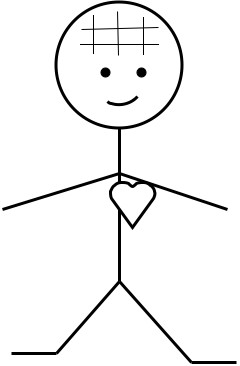 For resources to support learning progress, go tohttp://teacher.depaul.edu.Links to specific resources are embedded in the following pages.Polk Bros. Foundation Center for Urban Educationat DePaul UniversityLearning Guides in Spanish and English Math Guides     Reading   GuidesScience Guides      Social Studies Guides Vocabulary  Guides    Writing GuidesReadings--Texts in Spanish and EnglishFiction      Poetry    Nonfiction
Nonfiction featuring Chicago Use Graphic Organizers to Demonstrate, Guide and Assess to AdvanceStudents can work independently, thenpair to compare and adjust to learn more.math    science     social studies     
academic vocabulary    reading skillsAssessment GuidesActivities to Develop Comprehensive 
Reading/Thinking\Writing CompetenceExpand VocabularyWriting GuidesPrimary GuidesCommon Core Standards Charts Common Core Posters  Nonfiction Learning GuideReading Texts and GuidesFiction   Nonfiction     Poetry and Proverbs, Speeches and SongsCONNECT SEL and LITERACY Incorporate SEL    Exemplary Trait/EmotionsChart
Teaching/Learning ResourcesDevelop Thinking Across the CurriculumOnline Resources to Strengthen MathStrengthen Science LearningMATH MIX: New and Continuing PRIORITIESResearch confirms that if the math curriculum includes “frequent cumulative review” that enables students to retain greater math competence.  Among sources supporting this “mix” is the report “Assisting Students Struggling with Mathematics” of the What Works Clearinghouse, IES Practice Guide, US Department of Education.  This chart is designed to organize planning for new math content and inclusion of math learned earlier in the school year in activities such as: learning centers; “bell ringers”; homework; science; social science--Integrating math into science and social science makes math more meaningful.The two-day Weeks of November are an ideal time for a comprehensive math mixer—students participate in a “math bowl” or make and exchange math problems or make their own math posters to clarify the math they have learned—as a thank you to their teacher!  Homework Essential: Emphasize learning math facts through counting games and other kinds of practice.Daily kinds of assessment: __glossary  __journal   __my own example  __change the problem, solve it__ _______________   __ _________________________________Weekly kinds of assessment: __write math page—fact booklets    __make my own “anchor chart”   __complete a problem that the teacher starts   __ __________________________   __ ________________STRATEGIES ENABLE READERS TO USE SKILLS Choose week(s) to emphasize each strategy.Numbers in parentheses indicate applied Common Core reading standards.INCREASE COMPLEXITY OF TEXTThis calendar includes grades 6-8 because the strategies, skills, and processes at the middle grades are parallel; it is the complexity of the text and response tasks that vary.  Since most upper grade classes are departmentalized, having a common focus for processes each week will enable teachers to vary to specific content but maintain a focus on the transferrable outcomes—increased competence to analyze and interpret texts, write to communicate with evidence, and solve problems strategically.The calendar lists tasks that are aligned with Common Core standards, tasks that can be activities or assessments.Activities during the quarter should include the development of communication competencies that cross the literacy standards:Discussion with focusing question and relevant responsesListening with focusCollaboration to develop response to issue or questionPresentation based on research and analysisDebate based on logical analysis of issueDramatization of literature and historyExpressive reading of poetry and speechesVisual representation of learningINTEGRATED STANDARDS 1 AND 10: Standard 1-- Cite textual evidence that most strongly supports analysis of what the text says explicitly as well as inferences drawn from the text—is developed in conjunction with responding to questions and tasks based on the other reading standards.   Competence in all reading standards supports standard 10—“By the end of the year, reading and comprehend literature and nonfiction in the grades 6-8 text complexity band proficiently, with scaffolding as needed at the high end of the range.The following charts include standards emphasized—and demonstrate how the complexity of the process increases grade to grade but the core process is the same.SOURCE of Common Core Standards cited in this guide: http://www.corestandards.orgThe standards have been issued with a public license that allows them to be republished for any purpose that supports the standards initiative. © Copyright 2010. National Governors Association Center for Best Practices and Council of Chief State School Officers. All rights reserved.Integrated Standards: Standard 1-- Cite textual evidence that most strongly supports analysis of what the text says explicitly as well as inferences drawn from the text—is developed in conjunction with responding to questions and tasks based on the other reading standards.   Competence in all reading standards supports standard 10—“By the end of the year, reading and comprehend literature and nonfiction in the grades 6-8 text complexity band proficiently, with scaffolding as needed at the high end of the range.The following charts include standards emphasized—and demonstrate how the complexity of the process increases grade to grade but the core process is the same.Reading Anchor Standard 2: Determine central ideas or themes of a text and analyze their development; summarize the key supporting details and ideas.Reading Anchor Standard 3: Analyze how and why individuals, events, and ideas develop and interact over the course of a text.Reading Anchor Standard 4:  Interpret words and phrases used in a text, and analyze how specific word choices shape meaning or tone.Reading Anchor Standard 5: Analyze the structure of texts, including how specific sentences, paragraphs, and larger parts of the text (e.g., a section, chapter, scene, or stanza) relate to each other and the whole.Reading Anchor Standard 6. Assess how point of view or purpose shapes the content and style of a text.Reading Anchor Standard 7: Integrate and evaluate content presented in diverse media and formats, including visually and quantitatively, as well as in words.Reading Anchor Standard 8: Delineate and evaluate the argument and specific claims in a text, including the validity of the reasoning as well as the relevance and sufficiency of the evidence.  Note: Standard 8 does not apply to literature.Standard 9. Analyze how two or more texts address similar themes or topics in order to build knowledge or to compare the approaches the authors take.Grade 5 standard is included here so that teachers can identify prerequisite skills to guide students to develop if they need additional support to reach middle grade standards. The Speaking and Listening Standards are LEARNING practices.  They strengthen learning every week.Comprehension and CollaborationUse these as criteria for collaborative conversations and active participation in guided groups.  SL.6.1 Engage effectively in a range of collaborative discussions (one-on-one, in groups, and teacher-led) with diverse partners on grade 6 topics, texts, and issues, building on others’ ideas and expressing their own clearly.__SL.6.1a Come to discussions prepared, having read or studied required material; explicitly draw on that preparation by referring to evidence on the topic, text, or issue to probe and reflect on ideas under discussion.__SL.6.1b Follow rules for collegial discussions, set specific goals and deadlines, and define individual roles as needed.__SL.6.1c Pose and respond to specific questions with elaboration and detail by making comments that contribute to the topic, text, or issue under discussion.__SL.6.1d Review the key ideas expressed and demonstrate understanding of multiple perspectives through reflection and paraphrasing.Use this as a requirement—after students use technology to learn, they should report what they have accomplished.   SL.6.2 Interpret information presented in diverse media and formats (e.g., visually, quantitatively, orally) and explain how it contributes to a topic, text, or issue under study.This standard relates directly to CCSSR8—analyze the strength of support for a claim.  The election process is one of many opportunities to exercise this competence.  SL.6.3 Delineate a speaker’s argument and specific claims, distinguishing claims that are supported by reasons and evidence from claims that are not.Presentation of Knowledge and IdeasUse these as criteria for student presentations.  SL.6.4 Present claims and findings, sequencing ideas logically and using pertinent descriptions, facts, and details to accentuate main ideas or themes; use appropriate eye contact, adequate volume, and clear pronunciation.  SL.6.5 Include multimedia components (e.g., graphics, images, music, sound) and visual displays in presentations to clarify information.  SL.6.6 Adapt speech to a variety of contexts and tasks, demonstrating command of formal English when indicated or appropriate. LITERATURE Grades 6-8       Weeks 10-12 Learning PrioritiesQuarter Focus: How writers communicate a theme in different genres (CCSSR9).Weeks 11-12 are combined—each week includes few instructional days.Analyze Craft and StructureCCSSR5 (writer’s choices) and CCSSR6 (purpose)Students should be able to interpret the writer’s use of these techniques to communicate the theme of a story or central idea of nonfiction.  ResourcesThe following links connect to guides to strengthen and assess literacy skills that can be developed in demonstrations (“I do = I demonstrate—show me”), guided reading (“Help me—we do), and independent work or assessments (“You do—Watch me)Infer the meaning of a word from contextReading Strategies: Think Carefully character traitsClassifyCompare and contrastsequencecause-effect relationsAnalyze relationshipsInfer/support  a predictionmotiveparts of a storySummarizemain idea or themeSupport your inferenceAnalyze author's purpose and techniquesAnalyze how writers use techniques in different genresComprehensive story reading guidesinfer  with evidence  CCSSR1--read closely, then make logical inferences with evidence.  This section lists all the inference items from the previous sections.The writing tasks included this quarter require students to read at comprehensive and thoughtful levels so they increase their Common Core competence and increase their ability to respond correctly to NWEA questions.Grades 6-8   Weeks 13-14 Learning PrioritiesLITERATUREGrades 6-8  Second Quarter, Weeks 15-16 Learning PrioritiesLITERATUREGrades 6-8   Second Quarter, Weeks 17-18 Learning PrioritiesLITERATUREGrades 6-8    Second Quarter, Weeks 19-20 PrioritiesLITERATUREThe nonfiction focus of social science literacy development is on analyzing argumentative texts. Week 19 of literature also focuses on that competence.Analyze Craft and StructureCCSSR5 (writer’s choices) and CCSSR6 (purpose)Students should be able to interpret the writer’s use of these techniques to communicate the theme of a story or central idea of nonfiction.  SOCIAL SCIENCE LITERACY PRIORITIES Grades 6-8 Weeks 10-12Weeks 11-12 are combined—each week includes few instructional days.Read/Write to Learn; Learn to Read BETTER!SOCIAL SCIENCE LITERACY PRIORITIES Grades 6-8   Week 15Include mid-quarter assessment of weeks 10-14 and response to identified needs.Read/Write to Learn; Learn to Read BETTER!Comprehensive Assessment of Weeks 10-14:List the task(s) that students will complete.SOCIAL SCIENCE LITERACY PRIORITIES Grades 6-8   Weeks 17-20Beginning in January, activities emphasize evaluation of claims and support. Read/Write to Learn; Learn to Read BETTER!SCIENCE LITERACY PRIORITIES  Grades 6-8  Weeks 10-12Weeks 11-12 are combined—each week includes few instructional days.Read/Write to Learn; Learn to Read BETTER!SCIENCE LITERACY PRIORITIES  Grades 6-8 Weeks 15-16 Read/Write to Learn; Learn to Read BETTER!Include mid-quarter assessment of weeks 10-14 and response to identified needs.SCIENCE LITERACY PRIORITIES  Grades 6-8 Weeks 17-18 Learning PrioritiesRead/Write to Learn; Learn to Read BETTER!SCIENCE LITERACY PRIORITIES  Grades 6-8 Weeks 19-20 Read/Write to Learn; Learn to Read BETTER!Week ofNew MathMath “Mix”—Content to RevisitStrategyWeekEVERY week!Preview a passage. (R1 and R5)Establish a purpose for reading. (RF4)Skim a text to see major visual patterns—see how the pages are organized. (R5)Identify structure of text—how did the author organize it? (R2 and R5)Use index, glossary, table of contents. (R1 and W7)Adjust reading rate to level of text difficulty (R1 and R2)Ask questions during reading; annotate text to identify relevant ideas and information as well as questions to consider (R1 and R2)Use word structure, context, and (if available) glossary to determine meanings of academic vocabulary.  (RF3 and R4)Take Notes as you read—stop to list what’s important (R1 and R2)Identify important ideas —then revisit the text to find examples that support them. (R2 and R1)Locate information related to a question (R1 and W7)Summarize—list, then summarize important ideas and information (R2)Infer word meaning with evidence—support your answer with information (R1 and 4) Look for important ideas—stop after a section and figure out what’s important. (R2)Re-read to clarify ideas.  (R1 and R2)Paraphrase—restate the author’s main points. (R2) Use graphic organizers—“web”, Venn, cause-effect, other ways to analyze relationships in a text. (R2 and R3) Analyze relationship between author’s purpose (R6) and choices of content. (R5) Use headings, structure of text to locate information. (R5)Combine information and ideas from different texts or other sources. (R7)Contrast two different texts on the same topic in terms of purpose and content included to accomplish it. (R6, R9)Evaluate the strength of evidence to support a claim/position (R2, R5 and R8)READING LITERATUREREADING NONFICTION6Determine a theme or central idea of a text and how it is conveyed through particular details; provide a summary of the text distinct from personal opinions or judgments.Determine a central idea of a text and how it is conveyed through particular details; provide a summary of the text distinct from personal opinions or judgments.7Determine a theme or central idea of a text and analyze its development over the course of text; provide an objective summary of text.Determine two or more central ideas in a text and analyze their development over the course of the text; provide an objective summary of the text.8Determine a theme or central idea of a text and analyze its development over the course of the text, including its relationship to the characters, setting, and plot; provide an objective summary of the text.Determine a central idea of a text and analyze its development over the course of the text, including its relationship to supporting ideas; provide an objective summary of the text.READING LITERATUREREADING NONFICTION6Describe how a particular story’s or drama’s plot unfolds in a series of episodes as well as how the characters respond or change as the plot moves toward a resolution.Analyze in detail how a key individual, event, or idea is introduced, illustrated, and elaborated in a text (e.g., through examples or anecdotes).7Analyze how particular elements of a story or drama interact (e.g., how setting shapes the characters or plot).Analyze the interactions between individuals, events, and ideas in a text (e.g., how ideas influence individuals or events, or how individuals influence ideas or events).8Analyze how particular lines of dialogue or incidents in a story or drama propel the action, reveal aspects of a character, or provoke a decision.Analyze how a text makes connections among and distinctions between individuals, ideas, or events (e.g., through comparisons, analogies, or categories).READING LITERATUREREADING NONFICTION6Determine the meaning of words and phrases as they are used in a text, including figurative and connotative meanings; analyze the impact of a specific word choice on meaning and tone.Determine the meaning of words and phrases as they are used in a text, including figurative, connotative, and technical meanings.7Determine the meaning of words and phrases as they are used in a text, including figurative and connotative meanings; analyze the impact of rhymes and other repetitions of sounds on a specific verse of a poem Determine the meaning of words and phrases as they are used in a text, including figurative, connotative, and technical meanings; analyze impact of a specific word choice on meaning and tone.8Determine the meaning of words and phrases as they are used in a text, including figurative and connotative meanings; analyze the impact of specific word choices on meaning and tone, including analogies or allusions to other texts.Determine meaning of words and phrases as they are used in a text, including figurative, connotative, and technical meanings; analyze the impact of specific word choices on meaning and tone, including analogies or allusions to other texts.READING LITERATUREREADING NONFICTION6Analyze how a particular sentence, chapter, scene, or stanza fits into the overall structure of a text and contributes to the development of the theme, setting, or plot. Analyze how a particular sentence, paragraph, chapter, or section fits into the overall structure of a text and contributes to the development of the ideas.7Analyze how a drama’s or poem’s form or structure (e.g., soliloquy, sonnet) contributes to its meaning.Analyze the structure an author uses to organize a text, including how the major sections contribute to the whole and to the development of the ideas.8Compare and contrast the structure of two or more texts and analyze how the differing structure of each text contributes to its meaning and style.Analyze in detail the structure of a specific paragraph in a text, including the role of particular sentences in developing and refining a key concept.READING LITERATUREREADING NONFICTION6Explain how an author develops the point of view of the narrator or speaker in a text.Determine an author’s point of view or purpose in a text and explain how it is conveyed in the text.7Analyze how an author develops and contrasts the points of view of different characters or narrators in a text.Determine an author’s point of view or purpose in a text and analyze how the author distinguishes his or her position from that of others.8Analyze how differences in the points of view of the characters and the audience or reader (e.g., created through the use of dramatic irony) create such effects as suspense or humor.Determine an author’s point of view or purpose in a text and analyze how the author acknowledges and responds to conflicting evidence or viewpoints.READING LITERATUREREADING NONFICTION6 Compare and contrast the experience of reading a story, drama, or poem to listening to or viewing an audio, video, or live version of the text, including contrasting what they “see” and “hear” when reading the text to what they perceive when they listen or watch.Integrate information presented in different media or formats (e.g., visually, quantitatively) as well as in words to develop a coherent understanding of a topic or issue.7Compare and contrast a written story, drama, or poem to its audio, filmed, staged, or multimedia version, analyzing the effects of techniques unique to each medium (e.g., lighting, sound, color, or camera focus and angles in a film).Compare and contrast a text to an audio, video, or multimedia version of the text, analyzing each medium’s portrayal of the subject (e.g., how the delivery of a speech affects the impact of the words).8Analyze the extent to which a filmed or live production of a story or drama stays faithful to or departs from the text or script, evaluating the choices made by the director or actors.Evaluate the advantages and disadvantages of using different mediums (e.g., print or digital text, video, multimedia) to present a particular topic or idea.	 6Trace and evaluate the argument and specific claims in a text, distinguishing claims that are supported by reasons and evidence from claims that are not. 7Trace and evaluate the argument and specific claims in a text, assessing whether the reasoning is sound and the evidence is relevant and sufficient to support the claims.8Delineate and evaluate the argument and specific claims in a text, assessing whether the reasoning is sound and the evidence is relevant and sufficient; recognize when irrelevant evidence is introduced.READING LITERATUREREADING NONFICTION5Compare and contrast stories in the same genre (e.g., mysteries and adventure stories) on their approaches to similar themes and topics.Integrate information from several texts on the same topic in order to write or speak about the subject knowledgeably.6Compare and contrast texts in different forms or genres (e.g., stories and poems; historical novels and fantasy stories) in terms of their approaches to similar themes and topics.Compare and contrast one author’s presentation of events with that of another (e.g., a memoir written by and a biography on the same person).7Compare and contrast a fictional portrayal of a time, place, or character and a historical account of the same period as a means of understanding how authors of fiction use or alter history.Analyze how two or more authors writing about the same topic shape their presentations of key information by emphasizing different evidence or advancing different interpretations of facts.8Analyze how a modern work of fiction draws on themes, patterns of events, or character types from myths, traditional stories, or religious works such as the Bible, including describing how the material is rendered new.Analyze a case in which two or more texts provide conflicting information on the same topic and identify where the texts disagree on matters of fact or interpretation.Week of November 5Weeks of November 12-22Literature Genre__fable _ fantasy  _poem  __satire _drama  _novel _short story _mystery _science fiction _historical fiction __legend  _myth__fable _ fantasy  _poem  __satire _drama  _novel _short story _mystery _science fiction _historical fiction _mythCCSSR5 and 6—analyze purpose, structure, techniques—the author’s choicesRecommended: Use the index of your anthology to locate stories with techniques you want to include such as irony.  If you are using a  novel, continue the novel and also use a short story that features those techniques. Analyze how writers use techniques in different genresAnalyze author's purpose and techniquesBegin an ongoing genre focus: Students can explain how genres differ--features of legends, myths, folktales, realistic fiction, other genres.   Recommended: Students start a chart of genre techniques.  Continue this analysis as students analyze more genres during the school year.Students identify techniques writer uses to communicate the theme or central message of a story.During second week, revisit text to analyze techniques and identify effects on reader.Assessment: Make a two-column chart based on this week’s reading.Recommended: Students make a chart of different genres.  They list examples of works in each genre.  Students select the literature they have read that they like best.They explain why they like it, including statements about the techniques the writer uses.Literature Terms (CCSSR4)genre, structure, techniques, central message, effect, literal, figurative—other technique termsStudents make glossary of  techniques—see list of techniques on next page.  Integrate WritingCCSSW2—expository/ANALYTIC Week 10 prepare to write constructed response—write it or improve it in 11--Identify techniques the writer uses and explain how they help communicate theme.  Write examples for the glossary of author’s techniques.Word Patterns and GrammarCCSSW5List from text examples of effective use of punctuation.  Make a punctuation guide including semi-colon, ellipse, other kinds of punctuation.Story WritersPoetsNonfiction WritersBiographersaction colloquialismdescriptive detailsdialoguefigurative languageflashbackforeshadowinghyperboleidiomimageryironymetaphormoodnarratorfirst personsecond personthird personomniscient onomatopoeiaplot twistpoint of viewrepetitionsatiresensory detailsimilestory within a storysuspensesymbolismnarrationtonevisual detail voice 	alliterationfigurative languagehyperboleimageryironymetaphormetermoodnarrator onomatopoeiaparadoxpersonificationpoint of viewrepetitionrhymerhythmsatiresensory detailsimilesymbolismtonevisual detail voiceallusionanalogyanecdoteargumentboldface captionscomparecontrast datadebate description detailsdialogueexamplesfigurative languagegraphheadingshumorillustrations imagerynarrative point of viewquotationssarcasmsatiresequence text structure: cause-effectcompare/contrastdescriptionproblem-solutionsequence tabletimelinetitles and subtitlestonetransitionvoiceA biographer may use many of the nonfiction writer’s techniques as well as techniques of the story writer. Usually, these techniques are part of a biography.  challengescommentaryconflictconflict resolution context detailsdialoguemood quotationsperspectivestoneWeek of November 26Week of December 3Literature Genre__fable _ fantasy  _poem  __satire _drama  _novel _short story _mystery _science fiction _historical fiction _myth__fable _ fantasy  _poem  __satire _drama  _novel _short story _mystery _science fiction _historical fiction _mythReading LiteratureAnalyze techniques  (CCSSR5) and infer purpose (CCSSR6)CCSSR.9  contrast literature with same theme (CCSSR2)Analyze how writers of two different genres communicate a parallel theme—example, poem and story, myth and legend.  You could include a story read previously.This analysis continues in the following week—the constructed response essay that students compose is based on this week’s readings.Infer author’s purpose—development of the theme or lesson-- and analyze techniques author uses to achieve it—examples, tone, setting, characterization, figurative language Continue analysis of how writers of two different genres communicate the same theme.Infer author’s purpose—development of the theme or lesson-- and analyze techniques author uses to achieve it—examples, tone, setting, characterization, figurative language authors develop it.Literature Terms  (CCSSR4)characterization, figurative language, tone, author, purpose, conflict, conflict resolution, elements of fiction, plot structureanalyze, compare, contrastcharacterization, figurative language, tone, author, purpose, conflict, conflict resolution, elements of fiction, plot structureanalyze, compare, contrastResource LinksGraphic organizers to guide and assess Reading LiteratureResource link: Analyze how writers use techniques in different genresResource Link: Analyze author's purpose and techniquesIntegrate WritingCCSSW2—expository/ANALYTIC Constructed response—outline a comparison/contrast analysis of two different texts (based on the readings of the week).  Write the constructed response based on the outline from last week. Word Patterns and GrammarCCSSW5—improve writingMake a guide to grammar correction with examples of subject-verb agreement and tense that you correct.Make your own prefix-suffix example list—Inter- de- mis- re- in- dis  tri – pre- il-  re- un---ist  -less -phophia  -ness –er  -ful –y Check your writing of the constructed response for subject-verb agreement and tense.Writing  CCSSW5 edit for grammar and usage to improve writing. Use a thesaurus to identify words that are useful to write about a writer’s techniques.    Use thesaurus to identify words to enhance the constructed response.Weeks of December 10-22 Include assessment of weeks 10-14 and response to identified needs.Literature Genre__fable _ fantasy  _poem  __satire _drama  _novel _short story _mystery _science fiction _historical fiction __legend  _mythReading LiteratureCCSSRL2 themeCCSSR5 analyze author’s techniques and choices to develop the plot Analyze the role of the narrator in a story.  Analyze the writer’s use of dialogue in a story.Analyze author’s techniques in different genres—use the comprehensive list of techniques –students create a “glossary” of those techniques with examples from literature they have read or examples they create.  Literature termstone, voice, perspective, colloquialism, informal language, emotion, conflict Narratorfirst personsecond personthird personomniscient Integrate WritingCCSSW3—narrativeAdd dialogue to a story Word Patterns and GrammarCCSSW5 improve writingMake the story editor’s guide to using correct grammar.Writing  CCSSW5 edit for grammar and usage to improve writing. Make a story writer’s guide to using dialogue that includes colloquialisms and other techniques.Week of January 7Week of January 14Literature GenreThis two-week sequence starts with fiction, continuing the week 15 focus on narrator and dialogue.__fable _ fantasy  _poem  __satire _drama  _novel _short story _mystery _science fiction _historical fiction __legend  _mythInclude drama at this point as a contrast to fiction. __drama Reading LiteratureCCSSRL2 themeCCSSR5 analyze author’s techniques and choices to develop the plot Analyze the role of the narrator in a story.  Analyze the writer’s use of dialogue in a story.Contrast how authors of drama and fiction communicate ideas.  Analyze how authors of plays use dialogue and other techniques to create a mood.  Compare the use of chapters in a novel to scenes in a drama.Literature termstone, voice, perspective, colloquialism, informal language, emotion, conflict Narratorfirst personsecond personthird personomniscient stage directions, pacing, scene, theme, dialogue, tension, moodIntegrate Writing  CCSSW3—narrativeAdd dialogue to a story Add a scene to a play. Word Patterns and GrammarCCSSW5 improve writingMake the story editor’s guide to using correct grammar and punctuation, including quotation marks.Use the story editor’s guide to improve your play.Writing  CCSSW5 edit for grammar and usage to improve writing. Use sentence expansion to improve the dialogue in the play.Improve the scene in the play based on conventions and on requirements for effective dialogue such as use of patterns of speech consistent with a character,Week of January 21Week of January 28 COMPREHENSIVE ASSESSMENTLiterature GenrespeechspeechReading LiteratureCCSSR8 analyze support for a message in a speech.CCSSRL 9—compare/contrast two readings on same topic/theme—emphasis on techniques of the writer (CCSSR5)Determine the central message of a speech.Analyze how the writer develops it—what examples support it.Analyze author’s use of words, examples, comparisons, contrasts, symbols, similes, other techniques to accomplish purposeDetermine the central message of a speech.Analyze how the writer develops it—what examples support it.Analyze author’s use of words, examples, comparisons, contrasts, symbols, similes, other techniques to accomplish purpose—next page lists techniques.Literature termsEvidence, support, reliability, strength, example Make glossary of literature techniques including examples cited from texts or constructed by students.  Next page lists techniques. Writing  Constructed responseAnalytic writing (CCSSW2)Analyze a speech.  Evaluate the strength of evidence provided to support the central claim.Improve your response—strengthen the use of transitions.Improve another student’s constructed response for use of transitions, focus, and support.Word Patterns and GrammarAnalyze word Explain with examples how to use structure (root-prefix-suffix) to determine word meaning in text.Make a guide to good grammar—with examples students construct or cite, and nonexamples that they construct and correct.Writing  CCSSW5 edit for grammar and usage to improve writing. Improve the use of verbs in the analysis you wrote.  Use verbs that are clear and specific.Write a guide to writing a constructed response.Story WritersPoetsNonfiction WritersBiographersaction colloquialismdescriptive detailsdialoguefigurative languageflashbackforeshadowinghyperboleidiomimageryironymetaphormoodnarratorfirst personsecond personthird personomniscient onomatopoeiaplot twistpoint of viewrepetitionsatiresensory detailsimilestory within a storysuspensesymbolismnarrationtonevisual detail voice 	alliterationfigurative languagehyperboleimageryironymetaphormetermoodnarrator onomatopoeiaparadoxpersonificationpoint of viewrepetitionrhymerhythmsatiresensory detailsimilesymbolismtonevisual detail voiceallusionanalogyanecdoteargumentboldface captionscomparecontrast datadebate description detailsdialogueexamplesfigurative languagegraphheadingshumorillustrations imagerynarrative point of viewquotationssarcasmsatiresequence text structure: cause-effectcompare/contrastdescriptionproblem-solutionsequence tabletimelinetitles and subtitlestonetransitionvoiceA biographer may use many of the nonfiction writer’s techniques as well as techniques of the story writer. Usually, these techniques are part of a biography.  challengescommentaryconflictconflict resolution context detailsdialoguemood quotationsperspectivestoneWeek of November 5Weeks of November 12-22Nonfiction Sources__ topic/trade book _ biography_ history __article _video  __textbook  _museum exhibit  _reference source _primary source__ topic/trade book _ biography_ history __article _video  __textbook  _museum exhibit  _reference source__primary sourceSocial ScienceDEVELOP NONFICTION LITERACY2 analyze ideas—central and main6 analyze structureTeacher sets a FOCUS question.Teacher models how to figure out structure of a text.sequence or time ordercompare and contrastdescription cause-effectStudents use text features and structure of text to identify main ideas and central idea.  Academic VocabularyStudent constructs topic glossary.Write to Respond Student collects ideas and information to respond to the Focus Question, citing evidence from the source.Students select a topic they have learned and organize/outline a nonfiction report using one of these structures: sequence or time ordercompare and contrastdescription cause-effectWeek of November 26Week of December 3Nonfiction Sources__ topic/trade book _ biography_ history __article _video  __textbook  _museum exhibit  _reference source _primary source__ topic/trade book _ biography_ history __article _video  __textbook  _museum exhibit  _reference source__primary sourceSocial ScienceDEVELOP NONFICTION LITERACYCCSSR7 integrate ideas and information from different sourcesCCSSR5 Use text features to locate information.Teacher sets a FOCUS question.Students locate ideas and information to respond to it.Identify text features the writer uses.Identify text structureOutline or use a graphic organizer to show the central idea and supporting ideas.Write to Respond:Select ideas and information to respond to the Focus Question.Students continue to research to respond to the focus question—from another source.Write to Respond:Students integrate information from both sources to respond to the Focus Question.Constructed Response:Compare the kinds of information presented in the two sources.  Weeks of December 10-22 Nonfiction Sources__ topic/trade book _ biography_ history __article _video  __textbook  _museum exhibit  _reference source _primary sourceSocial ScienceDEVELOP NONFICTION LITERACYCCSSR7—integrate ideas and information CCSSW7—respond to a topic or question by integrating ideas and information from different sources.Teacher organizes a task: Students choose a topic from first semester to report in a format that can educate others—a booklet, a display, historical fiction, another format.Students construct the report collaboratively.Week of January 7Week of January 14Nonfiction Sources__ topic/trade book _ biography_ history __article _video  __textbook  _museum exhibit  _reference source _primary source__ topic/trade book _ biography_ history __article _video  __textbook  _museum exhibit  _reference source__primary sourceSocial ScienceDEVELOP NONFICTION LITERACYCCSSRI.2Ideas and supportCCSSR8.Trace and evaluate the argument and specific claims in a text, distinguishing claims that are supported by reasons and evidence from claims that are not.Teacher poses a Focus Question relating to an issue and provides a text in which an author takes a position on the issue.  (Can be a speech.) Students:1. Identify a claim that the author makes.2. Then identify the examples the author provides to support the claim.3. Then evaluate the relevance of the evidence and strength of the kinds of evidence that the author provides.Constructed Response: Write to explain the central claim and which evidence supports it most strongly.Students continue to focus on the issue and read another source.  Students:1. Identify a claim that the author makes.2. Then identify the examples the author provides to support the claim.3. Then evaluate the relevance of the evidence and strength of the kinds of evidence that the author provides.Constructed Response: Write to explain the central claim and which evidence supports it most strongly.  Explain the basis for your conclusions.Week of January 21Week of January 28 COMPREHENSIVE ASSESSMENTNonfiction Sources__ topic/trade book _ biography_ history __article _video  __textbook  _museum exhibit  _reference source _primary source__ topic/trade book _ biography_ history __article _video  __textbook  _museum exhibit  _reference source__primary sourceSocial ScienceDEVELOP NONFICTION LITERACYCCSSRI2 Summarize, identify central idea CCSSRI5 analyze author’s techniques to communicate ideasCCSSR8—evaluate support for a claim Teacher poses a Focus Question relating to an issue and provides two texts: one text that provides context, the other that takes a position on an issue related to that context  (Can be a history and a speech—could relate to Dr. Martin Luther King, Jr.) Students:1. Summarize the context.2. Identify a claim that the author makes.2. Then identify the examples the author provides to support the claim.3. Then identify the strongest evidence and ideas the author provides to support the claim.Constructed Response: Write to explain the claim and which evidence supports it most strongly.Teacher poses a Focus Question relating to an issue and provides two texts: one text that provides context, the other that takes a position on an issue related to that context  (Can be a history and a speech—could relate to Dr. Martin Luther King, Jr.) Students:1. Summarize the context.2. Identify a claim that the author makes.2. Then identify the examples the author provides to support the claim.3. Then identify the strongest evidence and ideas the author provides to support the claim.Constructed Response: Write to explain the claim and which evidence supports it most strongly.Week of November 5Weeks of November 12-22Nonfiction Sources__ topic/trade book _ article _video  __textbook  _museum exhibit  _reference source __Internet source __ topic/trade book _ article _video  __textbook  _museum exhibit  _reference source __Internet source ScienceDEVELOP NONFICTION LITERACY2 analyze ideas—central and main6 structureTeacher sets a FOCUS question.Teacher models how to locate relevant information.Students collect and organize information from one source to respond to the focus question.Literacy Development Analyze how writer uses structure and text features to communicate ideas and examples.Academic VocabularyStudent makes topic glossary.Constructed ResponseStudent writes to respond to the Focus Question, citing evidence from the source.Teacher sets a FOCUS question.Teacher models how to locate relevant information.Students collect and organize information from two sources to respond to the focus question.Literacy Development Analyze how the two sources provide different kinds of information or similar kinds of information.  Academic VocabularyStudent makes topic glossary.Constructed ResponseStudent writes to respond to the Focus Question, citing evidence from the sources, using academic vocabulary.Week of November 26Week of December 3Nonfiction Sources__ topic/trade book _ article _video  __textbook  _museum exhibit  _reference source __Internet source__ topic/trade book _ article _video  __textbook  _museum exhibit  _reference source __Internet source ScienceDEVELOP NONFICTION LITERACY
CCSSRI..2Summarize, central idea, main ideasCCSSR7. integrate information from different sourcesLITERACY TERMS:Teacher sets a FOCUS question.Teacher demonstrates how touse structure of text/video to identify central idea, main ideas, and effective examples.Students collect information and ideas from two different sources to respond to FOCUS QUESTION.  Students identify the central idea and main ideas in each source.Academic VocabularyStudent makes topic glossary.Constructed Response: Students outline a response to the focus question, combining ideas and information from two sources to support central idea.Teacher sets a FOCUS question.Teacher demonstrates how to use structure of text/video to identify central idea, main ideas, and effective examples.Students collect information and ideas from two different sources to respond to FOCUS QUESTION.  Students identify the central idea and main ideas in each source.Academic VocabularyStudent makes topic glossary.Constructed Response: Students outline a response to the focus question, combining information from two sources to support central idea.Weeks of December 10-22 Nonfiction Sources__ topic/trade book _ article _video  __textbook  _museum exhibit  _reference source __Internet source ScienceDEVELOP NONFICTION LITERACYCCSSW7Write to respond to a focus question.Recommended for weeks 15-16Teacher organizes a task: Students choose a new topic to explore with cross-cutting concepts of science.Students research independently and then collaborate.Students choose a format—a way report in a format that can educate others—a booklet, a display, a chapter, a webpage, another format.Students construct the report collaboratively.Content assessments also can be completed during this two-week period.Week of January 7Week of January 14Nonfiction Sources__ topic/trade book _ article _video  __textbook  _museum exhibit  _reference source __Internet source __ topic/trade book _ article _video  __textbook  _museum exhibit  _reference source __Internet source ScienceDEVELOP NONFICTION LITERACY2 Summarize; central and main ideas and support5 analyze author’s techniques, structure of textCCSSW7 Integrate ideas and information from different sources to respond to a focus question.  Teacher sets FOCUS question.Students analyze a text and a video to respond to the focus question.Students use structure of text/video  to identify central idea, main ideas, and effective examples relevant to the focus question.Students make a chart to list ideas and information from each source to include in the response.Academic VocabularyStudent makes topic glossary.Focus question continues.Students write their response to the focus question based on the ideas in the two sources and activities included in the week’s science learning such as an experiment.Academic VocabularyStudent expands topic glossary.Constructed Response:Write an analysis.  Compare the video and the text.  Analyze how each source uses explanations or descriptions to explain ideas.   Week of January 21Week of January 28 COMPREHENSIVE ASSESSMENTNonfiction Sources__ topic/trade book _ article _video  __textbook  _museum exhibit  _reference source __Internet source __ topic/trade book _ article _video  __textbook  _museum exhibit  _reference source __Internet source ScienceDEVELOP NONFICTION LITERACYCCSSRI.2Analyze ideas and supportCCSSR7 Integrate ideas and information from different sources.Teacher sets FOCUS question.Students analyze a text and a video to respond to the focus question.Students use structure of text/video  to identify central idea, main ideas, and effective examples relevant to the focus question.Students make a chart to list ideas and information from each source to include in the response.Academic VocabularyStudent makes topic glossary.Focus question continues.Students collect information from a third source.Students write their response to the focus question based on the ideas in the 3 sources and activities included in the week’s science learning such as an experiment.Academic VocabularyStudents construct glossary with terms relating to analyzing science sources with cited examples and/or examples they construct.Constructed Response:Write an analysis.  Compare the three sources.  Analyze how each source uses explanations or descriptions to explain ideas.  